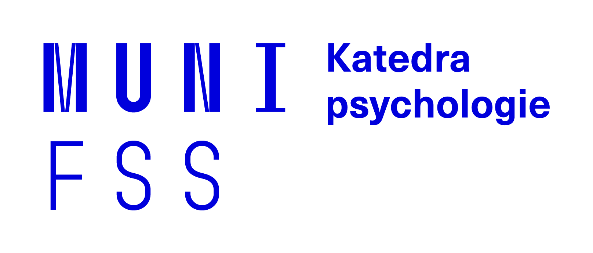 Diplomový projektPSY535PREZENČNÍ STUDIUMFakulta sociálních studií MU2019Diplomový projektZákladní charakteristika:Cílem kurzu je podpořit a doprovázet studenty při volbě tématu závěrečné práce, stanovování výzkumných otázek a při zpracování základní kostry projektu diplomové práce. Cílem kurzu je poskytnout studentům oporu při orientaci ve výzkumných tématech ve vztahu k jednotlivým profilacím magisterského stupně studia a ve vztahu k výzkumným prioritám oboru psychologie na Fakultě sociálních studií (výzkumná činnost Institutu výzkumu dětí, mládeže a rodiny a Katedry psychologie FSS MU).Kurz se zaměřuje na: rozvoj dosavadních metodologických poznatků a dovedností studentů; rozvoj schopnosti kritického čtení výzkumných studií;podporu integrace různých aspektů kvalitativního a kvantitativního přístupu;specifické otázky a dovednosti spojené se samotnou realizací provádění různých typů výzkumů;posílení „řemeslných“ dovedností potřebných ve všech fázích zpracovávání závěrečné práce (včetně otázek psychohygieny).Důraz bude kladen na zvyšování validity výzkumných zjištění, prohlubování znalostí o přípravě výzkumného projektu, zejména v podmínkách psychologické praxe.Kurz má projektový a diskusní charakter. Ze zpracovávaných rešerší literatury a diskusí by měly vzejít relevantní výzkumné projekty pro zadání diplomové práce. Hlavním záměrem kurzu je během semestru postupně upřesňovat výzkumné záměry a výzkumné otázky studentů, dále pak rozšířit a upevňovat znalosti a praktické dovednosti v oblasti různých výzkumných postupů (designů), které studentům umožní fundovaně formulovat výzkumný projekt, na jehož základě bude možné provést vlastní výzkum.Určeno:navazující magisterské studium psychologie (prezenční), ideálně 1. rok studia.Garant:doc. Mgr. Lenka Lacinová, Ph.D. e-mail: lacinova@fss.muni.cz tel. 549495188; kancelář č. 252, IVDMR a katedra psychologie FSS MUkonzultace: pondělí odpoledne po předchozí domluvě e-mailemObsahové a časové rozvržení kurzuSemináře dělené na skupiny 01 a 02 se konají:PSY535/01: Čt 8:00 - 9:40 M117PSY535/02: Čt 10:00 - 11:40 M117s výjimkou termínu 21. 3., kdy se bude kurz konat v PC25.Harmonogram kurzu (změny vyhrazeny)21. 2.: Ještě tak úplně nezačínáme – koná se totiž přednáška pro veřejnost v rámci habilitačního řízení dr. Ježka (Klasifikace vývoje v psychologii na příkladu užívání návykových látek v adolescenci) – 10.30, U23. 28. 2.: Úvodní diskuse (jaké (ne)máte nápady, jak se profilujete, co byste potřebovali, abyste se pro nějaké téma mohli rozhodnout)7. 3.; 14. 3.; 21. 3.; 28. 3., 4. 4.: Prezentace projektů, nápadů a dosud nevyřešených otázek, nabídka aktuálních témat – výzkumníci a pedagogové oboru psychologie (katedra a IVDMR)11. 4.: O psaní diplomové práce (co vás čeká, čemu je dobré předejít, co (ne)můžete čekat od vedoucího práce a další důležité informace na cestu)18. 4.: Sedíme u elektronických databází…(„volno“ na přípravu prezentací)25. 4.; 2. 5.; 9. 5.; 16. 5.: Prezentace anotací a diskusePožadavky pro získání zápočtuZápočet je udělován za aktivní účast na seminářích a zpracování anotace projektu, který bude sloužit jako podklad pro zadání závěrečné práce (popř. pro další jednání s vedoucím práce).za aktivní účast na seminářích se považuje: účast na seminářích ve své seminární skupině (povolena jsou maximálně dvě absence bez omluvenky v IS)aktivní příprava na seminář (viz pokyny vyučujícího a Studijní materiály)aktivní plnění zadaných úkolů v průběhu semináře